Северо-Кавказская межрегиональная конференция 03 июня 2021 годаРоссийская Федерация, Ставропольский край, город Пятигорск____________________________________________________________________Тема конференции:«Третейские суды на Северном Кавказе. Актуальные вопросы разрешения споров в рамках третейского разбирательства. Вопросы применения процедуры медиации в третейском разбирательстве» Краткая информация по теме Конференции:Согласно части 13 статьи 44 Федерального закона от 29.12.2015 N 382-ФЗ (ред. от 27.12.2018) "Об арбитраже (третейском разбирательстве) в Российской Федерации" (далее – Закон об арбитраже) постоянно действующие арбитражные учреждения (далее – ПДАУ) могут осуществлять деятельность по администрированию арбитража (третейского разбирательства) при условии получения некоммерческой организацией, при которой они созданы, права на осуществление функций ПДАУ (за исключением случаев, установленных Законом об арбитраже) и после получения уполномоченным федеральным органом исполнительной власти уведомления в письменной форме от ПДАУ о размещении им на своем сайте в ИТК сети "Интернет" депонированных правил арбитража. Ранее право на осуществление функций ПДАУ предоставлялось Правительством Российской Федерации, а в настоящее время такое право предоставляет Минюст России, который депонирует правила ПДАУ и размещает их на своём сайте в ИТК сети «Интернет».Таким образом деятельность постоянно действующих третейских судов или ПДАУ учредители (организаторы) которых не получили права на осуществление функций ПДАУ, является недопустимой, а решения принятые третейским судами при администрировании со стороны указанных учреждений, считаются принятыми с нарушением процедуры третейского разбирательства, предусмотренной Законом об арбитраже, и не подлежат признанию и приведению в исполнение (часть 13 статьи 44 Закона об арбитраже).  В настоящее время, право осуществлять деятельность по администрированию арбитража на постоянной основе получили только четыре НКО, в том числе Общероссийская общественная организация «Российский союз промышленников и предпринимателей» (далее - РСПП) (Распоряжение Правительства Российской Федерации № 798-р от 27.04.2017). Для выполнения функций по администрированию арбитража (третейского разбирательства) РСПП создала ПДАУ именуемое «Арбитражный центр при РСПП». По информации региональных государственных судов в настоящее время в Северо-Кавказском федеральном округе, на законных основаниях, действуют только два ПДАУ: - Южное отделение Арбитражного центра при РСПП (создано Распоряжением Президента РСПП № РП-17 от 24.09.2018), которое имеет офисы в городе Ставрополе и в городе Нальчике; - Отделение МКАС при ТПП РФ в городе Ставрополе.В контексте изложенного следует отметить, что согласно части 20 статьи 44 Закона об арбитраже лицам, не получившим право на осуществление функций ПДАУ, запрещается выполнение отдельных функций по администрированию арбитража, в том числе функций по назначению арбитров, разрешению вопросов об отводах и о прекращении полномочий арбитров, а также иных действий, связанных с проведением третейского разбирательства при осуществлении арбитража третейским судом AD HOC (третейский суд образованный сторонами для разрешения конкретного спора) (получение арбитражных расходов и сборов, регулярное предоставление помещений для устных слушаний и совещаний и другие). Лицам, не получившим право на осуществление функций ПДАУ, запрещается рекламировать, в том числе в ИТК сети "Интернет" и (или) публично предлагать выполнение функций по осуществлению арбитража, включая функции по осуществлению арбитража третейским судом, образованным сторонами для разрешения конкретного спора. В случае нарушения вышеуказанных запретов решение третейского суда, в том числе третейского суда, образованного сторонами для разрешения конкретного спора, считается принятым с нарушением процедуры арбитража, предусмотренной настоящим Федеральным законом.Предпринимателям региона, необходимо учитывать вышеуказанную информацию, чтобы не оказаться в сложной ситуации.Арбитражный центр при РСПП имеет богатый опыт и практику разрешения споров в рамках арбитража (третейского разбирательства), включая международный коммерческий арбитраж, в том числе, но не ограничиваясь:•	споров в финансово-кредитной сфере (кредитные договоры, заем, залог, поручительство, банковская гарантия и т.д.), а также споров, вытекающих из оборота ценных бумаг (акции, векселя и т.д.);•	споров в аграрной, строительной, инвестиционной, лизинговой и других сферах предпринимательской деятельности;•	споров, возникающих при осуществлении внешнеторговых и иных видов международных экономических связей;•	споров, вытекающих из отношений, регулируемых Федеральным законом № 223-ФЗ «О закупках товаров, работ, услуг отдельными видами юридических лиц»;•	споров, вытекающих из арендных отношений;•	споров, вытекающих из оборота недвижимого имущества.Согласно части 1 статьи 49 Закона об арбитраже, на любой стадии арбитража (третейского разбирательства) допускается возможность применения процедуры медиации.Конференция проводится в целях обсуждения с участием представителей региональных органов государственной власти, государственных судов, представителей региональных деловых кругов, банковского, адвокатского и юридического сообществ преимуществ, особенностей и актуальных вопросов практики третейского разбирательства в Российской Федерации, включая международный коммерческий арбитраж, а также особенностей проведения процедуры медиации в рамках третейского разбирательства и практики выполнения государственными судами функций содействия и контроля в отношении третейских судов и международных коммерческих арбитражей.К участию в Конференции приглашаются арбитры Южной территориальной коллегии Арбитражного центра при РСПП, представители региональных органов государственной власти и государственных судов, а также представители деловых кругов, банковского, адвокатского и юридического сообществ Северо-Кавказского федерального округа и прилегающих к нему регионов, представители научной школы, медиаторы. Конференция проводится в форме тематических «Круглых столов» (дискуссий).Организаторы Конференции:- Арбитражный центр при РСПП (Южное отделение)- Ассоциация «Межрегиональный центр арбитража»- Союз «Палата бизнеса Северного Кавказа»Информационная поддержка Конференции:- Общероссийский журнал «Третейский суд» 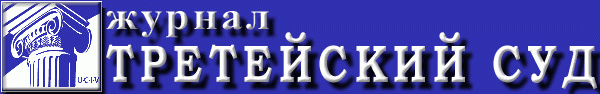 - Региональные средства массовой информации.Программа Конференции03 июня 2021 года11.00 – 11.30 Регистрация участников.Большой конференц-зал отеля «Бештау», по адресу: Ставропольский край, г. Пятигорск, ул. Первая Бульварная, д. 1711.30 – 13.30 Первая сессия Ведущие: Варварин Александр Викторович – Заслуженный юрист Российской Федерации. Статс-секретарь – вице-президент РСПП по правовому регулированию и правоприменениюПоганцев Иван Владимирович – Советник Председателя Арбитражного центра при РСПП11.30 – 11.50 Приветственное слово: Представитель региональных органов государственной власти;Карташова Лариса Георгиевна – Председатель Союза «Палата бизнеса Северного Кавказа»;Представитель Арбитражного суда Ставропольского края;Представитель Арбитражного суда Кабардино-Балкарской Республики;Представитель Арбитражного суда Карачаево-Черкесской РеспубликиПредставители регионального юридического и предпринимательского сообществ.11.50 – 12.00 Вручение сертификатов арбитрам Южного отделения Арбитражного центра при РСППВарварин Александр Викторович – Заслуженный юрист Российской Федерации. Статс-секретарь – вице-президент РСПП по правовому регулированию и правоприменению12.00-12.10 Подписание соглашения о сотрудничестве в сфере арбитража (третейского разбирательства) между Союзом «Палата бизнеса Северного Кавказа» и Ассоциацией «Межрегиональный центр арбитража»  12.10 - 13.40 Круглый стол по теме: «Компетенция, особенности и преимущества третейского разбирательства. Вопросы практики выполнения государственными судами функций содействия и контроля в отношении третейских судов»Представление общей тематики «Круглого стола»: Варварин Александр Викторович – Заслуженный юрист Российской Федерации. Статс-секретарь – вице-президент РСПП по правовому регулированию и правоприменениюСавранский Михаил Юрьевич – Заместитель Председателя Арбитражного центра при РСПП, профессор РШЧП Исследовательского центра частного права имени С.С. Алексеева при Президенте Российской ФедерацииПоганцев Иван Владимирович – Советник Председателя Арбитражного центра при РСПП Замазий Александр Владимирович – Управляющий директор – Руководитель аппарата Арбитражного центра при РСППТемы для обсуждения: 1. Компетенция третейского суда2. Преимущества третейского разбирательства3. Способы и порядок заключения третейского соглашения4. Вопросы практики выполнения государственными судами функций содействия и контроля в отношении третейских судов.5. Особенности разрешения третейскими судами корпоративных споров.Выступления участников конференции не более 2-3 минут с последующей дискуссией по вопросам «Круглого стола». 13.40 - 14.10 Перерыв на кофе.14.10 - 15.40 Вторая сессияВедущие: Варварин Александр Викторович – Заслуженный юрист Российской Федерации. Статс-секретарь – вице-президент РСПП по правовому регулированию и правоприменениюПоганцев Иван Владимирович – Советник Председателя Арбитражного центра при РСППКруглый стол по теме: «Актуальные вопросы практики разрешения предпринимательских споров в рамках третейского разбирательства. Особенности применения в третейском разбирательстве процедуры медиации» Представление общей тематики «Круглого стола»:Савранский Михаил Юрьевич – Заместитель Председателя Арбитражного центра при РСПП, профессор РШЧП Исследовательского центра частного права имени С.С. Алексеева при Президенте Российской ФедерацииЗамазий Александр Владимирович – Управляющий директор – Руководитель аппарата Арбитражного центра при РСППКостанов Санасар Степанович – Руководитель Южного отделения Арбитражного центра при РСПП, Директор Ассоциации «Межрегиональный центр арбитража»Карташова Лариса Георгиевна – Председатель Союза «Палата бизнеса Северного Кавказа»Темы для обсуждения: Отдельные вопросы практики разрешения третейскими судами споров, вытекающих из банковской и строительной деятельности.  Особенности рассмотрения третейскими судами земельных споров и споров о защите права собственности и других вещных прав. Актуальные вопросы применения третейскими судами гражданско-правовой ответственности.Особенности применения в третейском разбирательстве процедуры медиации.Выступления участников конференции не более 2-3 минут с последующей дискуссией по вопросам «Круглого стола». 15.40 – 16.00 Подведение итогов. Закрытие Конференции.